Приложение 3 к ПоложениюОБРАЗЕЦ УДОСТОВЕРЕНИЯчлена Студенческого парламента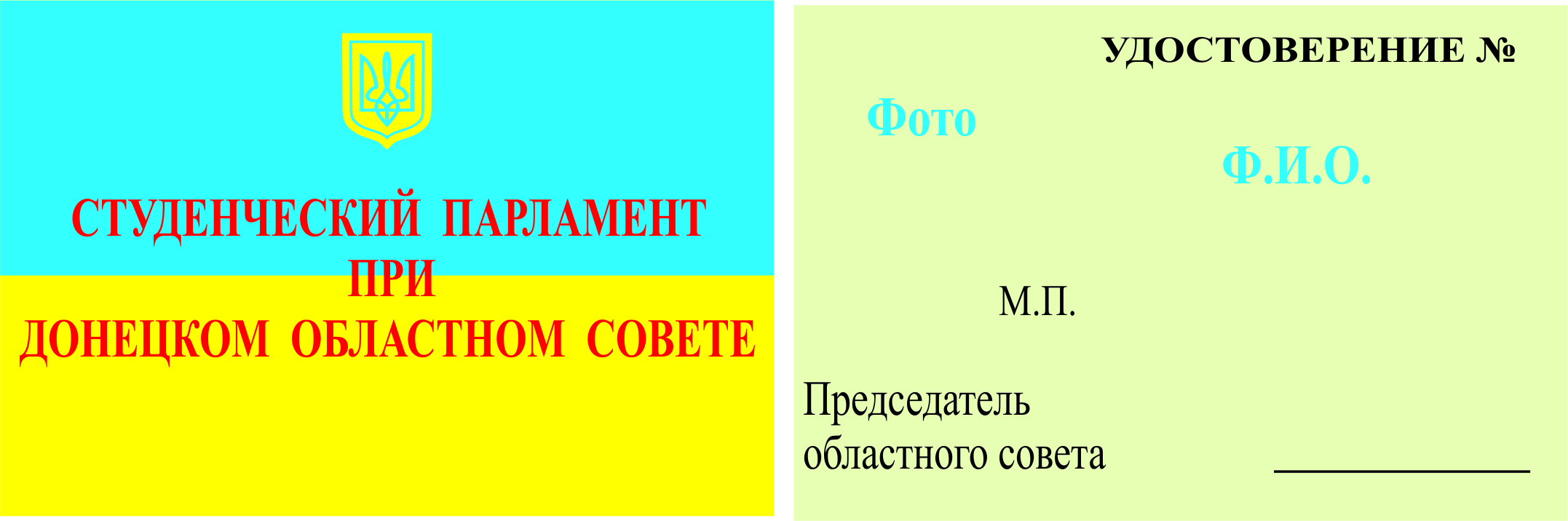 